Środa 17.06.2020r.Temat kompleksowy : Bezpieczne wakacje1.  Opowiedz rodzicom pełnymi zdaniami, co dzieje się na tym obrazku. Wymień rzeczy, które leżą na piasku.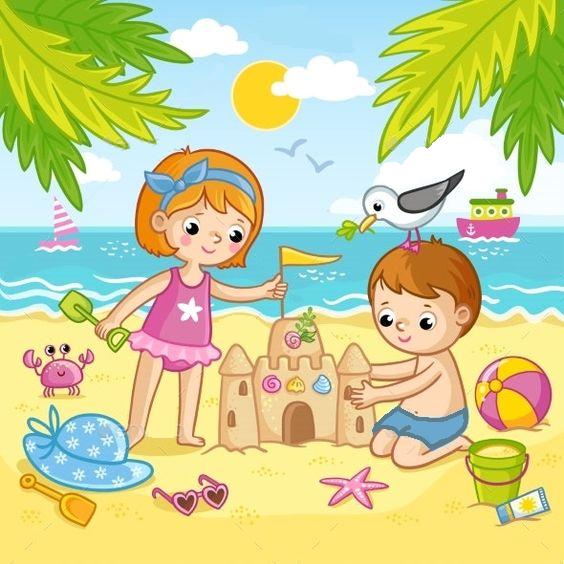 2. Pokoloruj i wytnij , dużego i małego żółwia morskiego.  Z pomocą rodziców natnij je i sklej w odpowiednim miejscu.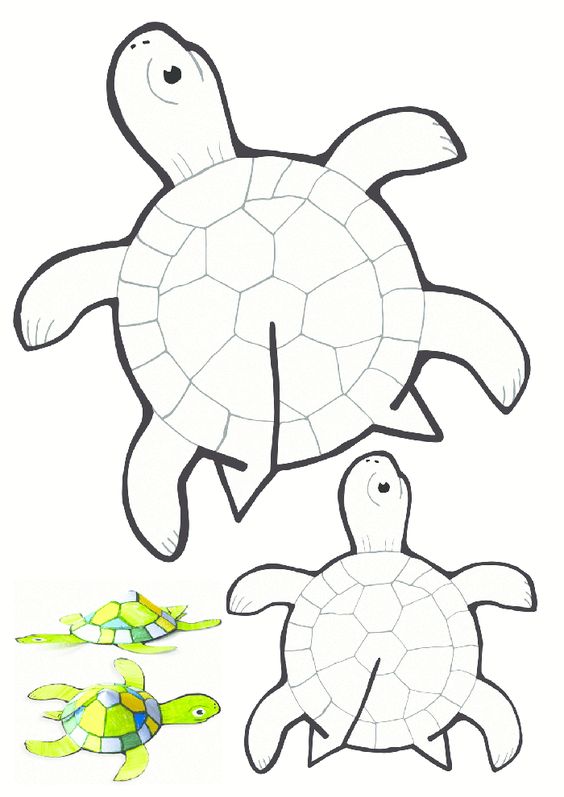 3. Pokoloruj tyle przedmiotów, ile wskazuje cyfra. 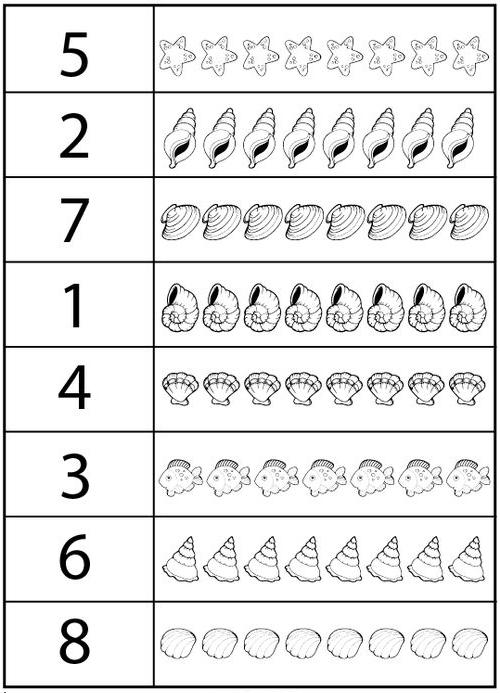 